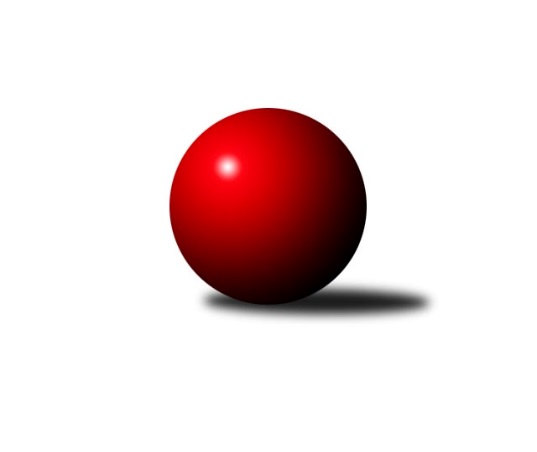 Č.20Ročník 2010/2011	26.3.2011Nejlepšího výkonu v tomto kole: 3443 dosáhlo družstvo: KK Moravská Slávia Brno ˝B˝2. KLM B 2010/2011Výsledky 20. kolaSouhrnný přehled výsledků:KK Moravská Slávia Brno ˝B˝	- KK Zábřeh	5:3	3443:3403	13.0:11.0	26.3.SK Baník Ratiškovice	- TJ Rostex Vyškov ˝A˝	5:3	3142:3136	10.5:13.5	26.3.SK Camo Slavičín ˝A˝	- TJ BOPO Třebíč	5:3	3342:3241	14.0:10.0	26.3.TJ Třebíč	- TJ Start Rychnov n. Kn.	8:0	3311:3165	17.0:7.0	26.3.KK Blansko 	- TJ Opava˝A˝	2:6	3193:3278	10.0:14.0	26.3.Sokol Přemyslovice˝A˝	- KK Šumperk˝A˝	8:0	3357:3118	18.0:6.0	26.3.Tabulka družstev:	1.	TJ Třebíč	20	17	2	1	117.0 : 43.0 	278.0 : 202.0 	 3328	36	2.	TJ Opava˝A˝	20	13	2	5	96.0 : 64.0 	264.0 : 216.0 	 3273	28	3.	TJ Start Rychnov n. Kn.	20	11	1	8	82.0 : 78.0 	247.0 : 233.0 	 3200	23	4.	KK Šumperk˝A˝	20	10	2	8	85.0 : 75.0 	231.0 : 249.0 	 3231	22	5.	SK Baník Ratiškovice	20	11	0	9	82.0 : 78.0 	240.0 : 240.0 	 3200	22	6.	KK Zábřeh	20	10	0	10	85.5 : 74.5 	257.5 : 222.5 	 3301	20	7.	TJ Rostex Vyškov ˝A˝	20	8	3	9	83.0 : 77.0 	246.0 : 234.0 	 3261	19	8.	KK Blansko	20	8	1	11	77.0 : 83.0 	244.0 : 236.0 	 3266	17	9.	KK Moravská Slávia Brno ˝B˝	20	7	1	12	64.0 : 96.0 	219.0 : 261.0 	 3203	15	10.	Sokol Přemyslovice˝A˝	20	5	3	12	70.0 : 90.0 	225.5 : 254.5 	 3200	13	11.	SK Camo Slavičín ˝A˝	20	6	1	13	61.0 : 99.0 	218.5 : 261.5 	 3207	13	12.	TJ BOPO Třebíč	20	5	2	13	57.5 : 102.5 	209.5 : 270.5 	 3190	12Podrobné výsledky kola:	 KK Moravská Slávia Brno ˝B˝	3443	5:3	3403	KK Zábřeh	Josef Němeček	162 	 157 	 144 	132	595 	 3:1 	 557 	 132	143 	 152	130	Pavel Hrdlička	Lubomír Kalakaj	146 	 149 	 125 	148	568 	 2:2 	 615 	 171	129 	 175	140	Martin Sitta	Ivo Hostinský	137 	 149 	 132 	144	562 	 2:2 	 563 	 165	129 	 137	132	Lukáš Horňák	Miloš Stloukal	142 	 138 	 135 	145	560 	 0:4 	 622 	 154	157 	 154	157	Josef Sitta	Jan Bernatík	124 	 153 	 145 	125	547 	 2:2 	 523 	 126	133 	 133	131	Zdeněk Švub	Radim Hostinský	162 	 135 	 150 	164	611 	 4:0 	 523 	 126	126 	 128	143	Jiří Flídrrozhodčí: Nejlepší výkon utkání: 622 - Josef Sitta	 SK Baník Ratiškovice	3142	5:3	3136	TJ Rostex Vyškov ˝A˝	Jakub Tomančák	158 	 118 	 126 	133	535 	 3:1 	 511 	 122	143 	 114	132	Michal Prachař	Jakub Toman	128 	 127 	 114 	154	523 	 3:1 	 511 	 123	126 	 135	127	Petr Pevný *1	Josef Něnička	127 	 129 	 118 	127	501 	 2.5:1.5 	 486 	 126	106 	 118	136	Aleš Staněk	Josef Toman	156 	 139 	 145 	117	557 	 1:3 	 563 	 130	141 	 146	146	Jiří Trávníček	Viktor Výleta	119 	 119 	 125 	122	485 	 0:4 	 527 	 123	125 	 126	153	Kamil Bednář	Luděk Rychlovský	140 	 131 	 144 	126	541 	 1:3 	 538 	 143	134 	 128	133	Eduard Vargarozhodčí: střídání: *1 od 64. hodu Ladislav MusilNejlepší výkon utkání: 563 - Jiří Trávníček	 SK Camo Slavičín ˝A˝	3342	5:3	3241	TJ BOPO Třebíč	Zdeněk Gajda	134 	 141 	 138 	162	575 	 4:0 	 468 	 115	115 	 121	117	František Jakoubek	Tomáš Polášek	151 	 131 	 154 	140	576 	 3:1 	 544 	 143	139 	 130	132	Vladimír Dřevo	Jiří Zimek	122 	 147 	 143 	130	542 	 1:3 	 527 	 127	149 	 117	134	Filip Šupčík	Karel Ivaniš	135 	 132 	 125 	141	533 	 1:3 	 572 	 155	133 	 156	128	Jiří Mikoláš	František Novák *1	128 	 122 	 146 	142	538 	 2:2 	 564 	 139	148 	 143	134	Bohumil Drápela	Pavel Sláma	140 	 144 	 145 	149	578 	 3:1 	 566 	 139	137 	 130	160	Robert Pevnýrozhodčí: střídání: *1 od 54. hodu Libor Pekárek ml.Nejlepší výkon utkání: 578 - Pavel Sláma	 TJ Třebíč	3311	8:0	3165	TJ Start Rychnov n. Kn.	Petr Března	118 	 148 	 137 	124	527 	 2:2 	 526 	 132	121 	 135	138	Jiří Kmoníček	Aleš Zeman	135 	 129 	 138 	135	537 	 3:1 	 528 	 140	128 	 129	131	Martin Chmura	Miroslav Mátl	145 	 114 	 140 	143	542 	 3:1 	 513 	 122	139 	 126	126	Vojta Šípek	Milan Mokrý	118 	 149 	 131 	135	533 	 3:1 	 495 	 134	111 	 122	128	Jakub Seniura	Václav Rypel	164 	 148 	 150 	148	610 	 4:0 	 554 	 147	138 	 140	129	Dalibor Ksandr	Kamil Nestrojil	124 	 156 	 146 	136	562 	 2:2 	 549 	 140	124 	 140	145	Jiří Karaszrozhodčí: Nejlepší výkon utkání: 610 - Václav Rypel	 KK Blansko 	3193	2:6	3278	TJ Opava˝A˝	Martin Honc	149 	 148 	 164 	121	582 	 3:1 	 528 	 121	113 	 131	163	Petr Wolf	Ondřej Němec	117 	 139 	 143 	148	547 	 2:2 	 570 	 159	141 	 131	139	Radim Marek	Ladislav Novotný	107 	 136 	 142 	127	512 	 1:3 	 530 	 130	122 	 145	133	Vladimír Konečný	Roman Flek	119 	 142 	 130 	128	519 	 1:3 	 559 	 142	136 	 144	137	Jiří Hendrych	Lukáš Hlavinka	137 	 147 	 140 	130	554 	 2:2 	 551 	 148	138 	 128	137	Petr Bracek	Petr Michálek	109 	 140 	 107 	123	479 	 1:3 	 540 	 138	137 	 124	141	Pavel Hendrychrozhodčí: Nejlepší výkon utkání: 582 - Martin Honc	 Sokol Přemyslovice˝A˝	3357	8:0	3118	KK Šumperk˝A˝	Ivo Mrhal ml.	134 	 132 	 131 	138	535 	 2:2 	 528 	 145	135 	 128	120	Miroslav Smrčka	Ladislav Stárek	144 	 142 	 140 	142	568 	 4:0 	 511 	 131	134 	 125	121	Zdeněk Palyza	Vojtěch Jurníček	140 	 152 	 132 	138	562 	 4:0 	 515 	 139	124 	 115	137	Jaroslav Sedlář	Milan Zezulka	111 	 146 	 144 	133	534 	 2:2 	 501 	 121	123 	 120	137	Marek Zapletal	Pavel Lužný	135 	 147 	 148 	137	567 	 4:0 	 493 	 124	128 	 118	123	Jan Petko	Jiří Zezulka st.	153 	 151 	 130 	157	591 	 2:2 	 570 	 130	157 	 144	139	Josef Toušrozhodčí: Nejlepší výkon utkání: 591 - Jiří Zezulka st.Pořadí jednotlivců:	jméno hráče	družstvo	celkem	plné	dorážka	chyby	poměr kuž.	Maximum	1.	Martin Sitta 	KK Zábřeh	581.63	377.1	204.5	1.7	10/11	(625)	2.	Petr Pevný 	TJ Rostex Vyškov ˝A˝	578.49	377.6	200.9	1.3	10/11	(618)	3.	Václav Rypel 	TJ Třebíč	574.83	379.4	195.4	2.0	9/11	(618)	4.	Kamil Nestrojil 	TJ Třebíč	572.95	372.4	200.5	1.7	11/11	(611)	5.	Josef Sitta 	KK Zábřeh	570.41	379.9	190.5	1.9	11/11	(622)	6.	Ondřej Němec 	KK Blansko 	569.99	377.0	193.0	2.0	10/11	(610)	7.	Radim Marek 	TJ Opava˝A˝	567.26	367.9	199.4	1.2	10/11	(633)	8.	Josef Touš 	KK Šumperk˝A˝	562.74	364.5	198.2	2.1	11/11	(607)	9.	Lukáš Horňák 	KK Zábřeh	562.74	365.8	197.0	2.5	11/11	(594)	10.	Jiří Trávníček 	TJ Rostex Vyškov ˝A˝	561.27	372.5	188.7	2.5	10/11	(614)	11.	Luděk Rychlovský 	SK Baník Ratiškovice	561.19	363.5	197.7	2.1	10/11	(598)	12.	Jiří Mikoláš 	TJ BOPO Třebíč	558.16	362.9	195.2	3.0	11/11	(607)	13.	Karel Uhlíř 	TJ Třebíč	556.69	369.8	186.9	3.5	8/11	(602)	14.	Jiří Hendrych 	TJ Opava˝A˝	555.09	367.2	187.9	3.2	11/11	(597)	15.	Petr Března 	TJ Třebíč	554.44	362.7	191.8	2.4	11/11	(608)	16.	Robert Pevný 	TJ BOPO Třebíč	553.39	364.5	188.9	2.4	11/11	(600)	17.	Jiří Vícha 	TJ Opava˝A˝	549.89	362.5	187.4	4.1	10/11	(612)	18.	Dalibor Ksandr 	TJ Start Rychnov n. Kn.	549.81	359.3	190.5	1.4	11/11	(585)	19.	Eduard Varga 	TJ Rostex Vyškov ˝A˝	548.96	372.8	176.1	4.4	11/11	(597)	20.	Vladimír Konečný 	TJ Opava˝A˝	547.05	355.7	191.3	2.5	11/11	(613)	21.	Ladislav Stárek 	Sokol Přemyslovice˝A˝	546.93	367.5	179.5	3.5	11/11	(594)	22.	Jiří Zezulka st. 	Sokol Přemyslovice˝A˝	546.85	362.7	184.2	2.4	10/11	(604)	23.	Pavel Sláma 	SK Camo Slavičín ˝A˝	546.85	363.8	183.1	3.3	11/11	(595)	24.	Viktor Výleta 	SK Baník Ratiškovice	546.75	362.7	184.1	3.8	10/11	(580)	25.	Aleš Zeman 	TJ Třebíč	546.55	367.0	179.5	2.9	11/11	(600)	26.	Jakub Tomančák 	SK Baník Ratiškovice	544.97	363.3	181.7	2.4	11/11	(590)	27.	Milan Mokrý 	TJ Třebíč	544.91	358.1	186.8	2.5	8/11	(614)	28.	Josef Toman 	SK Baník Ratiškovice	543.99	368.4	175.6	4.6	10/11	(594)	29.	Dalibor Dvorník 	KK Moravská Slávia Brno ˝B˝	543.98	361.7	182.2	3.6	11/11	(625)	30.	Miloš Stloukal 	KK Moravská Slávia Brno ˝B˝	543.69	357.2	186.5	3.0	8/11	(571)	31.	Jiří Flídr 	KK Zábřeh	542.79	359.7	183.1	3.1	11/11	(577)	32.	Ladislav Novotný 	KK Blansko 	542.25	359.0	183.3	2.7	10/11	(583)	33.	Roman Flek 	KK Blansko 	541.91	365.8	176.1	3.7	11/11	(580)	34.	Petr Michálek 	KK Blansko 	541.18	359.8	181.4	4.1	11/11	(561)	35.	Libor Pekárek ml. 	SK Camo Slavičín ˝A˝	540.90	364.8	176.1	4.8	11/11	(573)	36.	Radim Hostinský 	KK Moravská Slávia Brno ˝B˝	539.46	354.3	185.1	3.2	8/11	(611)	37.	Bohumil Drápela 	TJ BOPO Třebíč	539.45	353.0	186.5	3.1	11/11	(565)	38.	Miroslav Smrčka 	KK Šumperk˝A˝	539.36	361.2	178.2	2.6	11/11	(582)	39.	Jan Petko 	KK Šumperk˝A˝	539.02	359.4	179.6	2.9	11/11	(610)	40.	Martin Honc 	KK Blansko 	537.79	358.7	179.1	3.2	11/11	(616)	41.	Karel Ivaniš 	SK Camo Slavičín ˝A˝	536.54	355.2	181.4	2.7	10/11	(586)	42.	Aleš Staněk 	TJ Rostex Vyškov ˝A˝	536.53	362.2	174.4	5.5	10/11	(585)	43.	Kamil Bednář 	TJ Rostex Vyškov ˝A˝	535.81	358.2	177.7	4.0	9/11	(586)	44.	Jiří Kmoníček 	TJ Start Rychnov n. Kn.	533.67	361.2	172.5	3.5	11/11	(588)	45.	František Novák 	SK Camo Slavičín ˝A˝	533.40	355.6	177.9	4.1	10/11	(567)	46.	Petr Wolf 	TJ Opava˝A˝	533.24	358.6	174.7	3.0	9/11	(562)	47.	Aleš Zálešák 	SK Baník Ratiškovice	532.84	351.1	181.8	4.1	10/11	(576)	48.	Tomáš Polášek 	SK Camo Slavičín ˝A˝	532.08	362.8	169.3	4.9	9/11	(593)	49.	Milan Zezulka 	Sokol Přemyslovice˝A˝	531.44	358.4	173.1	5.1	10/11	(571)	50.	Marek Zapletal 	KK Šumperk˝A˝	530.45	359.1	171.3	4.4	11/11	(578)	51.	Jiří Brouček 	TJ Start Rychnov n. Kn.	530.37	356.3	174.0	3.9	9/11	(565)	52.	Pavel Lužný 	Sokol Přemyslovice˝A˝	529.86	353.6	176.2	3.5	11/11	(584)	53.	Jaroslav Sedlář 	KK Šumperk˝A˝	529.09	358.4	170.7	4.4	9/11	(598)	54.	Petr Bracek 	TJ Opava˝A˝	528.59	355.5	173.1	4.5	11/11	(567)	55.	Zdeněk Palyza 	KK Šumperk˝A˝	528.23	360.6	167.6	3.3	11/11	(574)	56.	Jiří Zimek 	SK Camo Slavičín ˝A˝	525.98	354.7	171.3	5.3	9/11	(572)	57.	Vojtěch Jurníček 	Sokol Přemyslovice˝A˝	524.33	354.9	169.4	3.9	11/11	(562)	58.	Lubomír Kalakaj 	KK Moravská Slávia Brno ˝B˝	523.81	352.8	171.0	6.5	9/11	(568)	59.	Jan Grygar 	TJ BOPO Třebíč	523.37	352.0	171.4	5.0	9/11	(580)	60.	Vojta Šípek 	TJ Start Rychnov n. Kn.	522.76	351.7	171.1	5.7	9/11	(570)	61.	Pavel Hrdlička 	KK Zábřeh	517.22	358.9	158.4	6.4	11/11	(580)	62.	František Jakoubek 	TJ BOPO Třebíč	511.35	350.0	161.3	5.9	11/11	(551)	63.	Vladimír Dřevo 	TJ BOPO Třebíč	508.80	348.6	160.2	8.6	10/11	(590)		Josef Němeček 	KK Moravská Slávia Brno ˝B˝	585.00	379.7	205.3	2.0	1/11	(595)		Milan Krejčí 	KK Moravská Slávia Brno ˝B˝	578.00	377.0	201.0	3.0	1/11	(578)		Miloš Švarcberger 	KK Moravská Slávia Brno ˝B˝	566.25	364.5	201.8	2.6	2/11	(594)		Pavel Kovalčík 	TJ Opava˝A˝	557.00	366.0	191.0	2.0	1/11	(557)		Michal Kellner 	KK Moravská Slávia Brno ˝B˝	551.00	355.0	196.0	0.0	1/11	(551)		Roman Porubský 	KK Blansko 	550.53	363.4	187.1	2.0	5/11	(599)		Pavel Hendrych 	TJ Opava˝A˝	548.67	361.7	187.0	3.3	3/11	(560)		Zdeněk Gajda 	SK Camo Slavičín ˝A˝	547.00	370.7	176.3	6.1	3/11	(575)		Bronislav Fojtík 	SK Camo Slavičín ˝A˝	547.00	380.0	167.0	7.0	1/11	(547)		Jaroslav Vymazal 	KK Šumperk˝A˝	546.67	366.9	179.8	3.8	3/11	(572)		Miroslav Mátl 	TJ Třebíč	544.63	361.4	183.2	3.9	5/11	(575)		Ivo Hostinský 	KK Moravská Slávia Brno ˝B˝	543.75	360.3	183.5	5.8	2/11	(603)		Jiří Karasz 	TJ Start Rychnov n. Kn.	543.41	363.2	180.3	4.0	7/11	(582)		Pavel Pekárek 	SK Camo Slavičín ˝A˝	542.00	365.0	177.0	5.0	2/11	(559)		Radek Grulich 	Sokol Přemyslovice˝A˝	540.75	365.5	175.3	4.0	1/11	(561)		Jan Bernatík 	KK Moravská Slávia Brno ˝B˝	539.73	362.7	177.1	4.3	6/11	(587)		Stanislav Žáček 	KK Moravská Slávia Brno ˝B˝	539.69	356.0	183.7	2.6	6/11	(604)		Jiří Pácha 	TJ Start Rychnov n. Kn.	539.00	363.0	176.0	6.0	1/11	(539)		Milan Dvorský 	Sokol Přemyslovice˝A˝	538.00	345.0	193.0	4.0	1/11	(538)		František Mráka 	SK Baník Ratiškovice	537.75	359.3	178.5	3.3	4/11	(570)		Martin Macas 	KK Zábřeh	537.45	357.9	179.6	1.9	5/11	(575)		Svatopluk Krejčí 	KK Moravská Slávia Brno ˝B˝	536.67	357.1	179.5	3.1	5/11	(565)		Martin Čihák 	TJ Start Rychnov n. Kn.	535.17	368.3	166.9	5.1	4/11	(544)		Petr Galus 	TJ Start Rychnov n. Kn.	535.00	368.5	166.5	7.0	2/11	(546)		Lukáš Hlavinka 	KK Blansko 	534.92	353.0	181.9	2.2	6/11	(570)		Karel Sigmund 	Sokol Přemyslovice˝A˝	533.38	353.4	180.0	3.1	4/11	(540)		Martin Marek 	KK Zábřeh	533.00	360.3	172.7	4.0	3/11	(570)		Jan Šmerda 	KK Blansko 	533.00	366.0	167.0	5.0	1/11	(533)		Jan Dobeš 	TJ Třebíč	532.67	362.0	170.7	6.0	3/11	(551)		Štěpán Večerka 	KK Moravská Slávia Brno ˝B˝	532.00	380.0	152.0	3.0	1/11	(532)		Zdeněk Švub 	KK Zábřeh	531.47	355.0	176.5	3.4	6/11	(587)		Jakub Toman 	SK Baník Ratiškovice	528.96	357.6	171.4	6.3	7/11	(555)		Martin Chmura 	TJ Start Rychnov n. Kn.	528.00	363.0	165.0	3.0	1/11	(528)		Petr Holanec 	TJ Start Rychnov n. Kn.	527.83	357.1	170.7	5.0	6/11	(582)		Michal Prachař 	TJ Rostex Vyškov ˝A˝	526.24	357.9	168.3	4.6	5/11	(552)		Miroslav Němec 	TJ Rostex Vyškov ˝A˝	525.50	349.0	176.5	3.5	2/11	(534)		Kamil Frydrych 	TJ Start Rychnov n. Kn.	525.00	345.0	180.0	6.0	1/11	(525)		Ivo Mrhal  ml.	Sokol Přemyslovice˝A˝	524.86	354.0	170.9	4.0	7/11	(563)		Josef Něnička 	SK Baník Ratiškovice	523.75	349.6	174.2	3.3	3/11	(549)		Ladislav Musil 	TJ Rostex Vyškov ˝A˝	522.33	362.0	160.3	4.7	5/11	(541)		Petr Trusina 	KK Moravská Slávia Brno ˝B˝	521.22	359.4	161.8	7.2	6/11	(560)		Jakub Seniura 	TJ Start Rychnov n. Kn.	520.86	352.4	168.4	6.1	7/11	(543)		Karel Škrobánek 	TJ Opava˝A˝	518.00	350.0	168.0	10.0	1/11	(518)		Tomáš Vejmola 	TJ Rostex Vyškov ˝A˝	518.00	358.0	160.0	5.0	1/11	(518)		Jan Hédl 	KK Blansko 	514.00	358.5	155.5	8.0	2/11	(533)		Jiří Janda 	TJ BOPO Třebíč	513.25	348.5	164.8	7.0	2/11	(519)		Filip Šupčík 	TJ BOPO Třebíč	511.25	346.0	165.3	7.8	2/11	(527)		Eduard Tomek 	Sokol Přemyslovice˝A˝	510.67	338.7	172.0	4.7	3/11	(541)		Daniel Svoboda 	KK Moravská Slávia Brno ˝B˝	509.00	341.0	168.0	5.0	2/11	(526)		Jiří Chrastina 	TJ Rostex Vyškov ˝A˝	507.00	331.0	176.0	1.0	1/11	(507)		Josef Polák 	KK Moravská Slávia Brno ˝B˝	506.75	346.3	160.4	7.9	4/11	(553)		Miroslav Hanzlík 	TJ Start Rychnov n. Kn.	504.00	343.0	161.0	7.5	1/11	(513)		Jan Polák 	KK Moravská Slávia Brno ˝B˝	503.00	343.0	160.0	6.0	1/11	(503)		Rudolf Haim 	TJ Opava˝A˝	499.00	341.0	158.0	10.5	2/11	(516)		Pavel Skopalík 	TJ Opava˝A˝	495.00	348.0	147.0	2.0	1/11	(495)		Oldřich Krsek 	TJ Start Rychnov n. Kn.	491.00	339.0	152.0	11.0	1/11	(491)		Pavel Šplíchal 	TJ BOPO Třebíč	487.00	343.0	144.0	8.0	1/11	(487)		Milan Jahn 	TJ Opava˝A˝	485.00	341.0	144.0	12.0	1/11	(485)		Petr Bařinka 	SK Camo Slavičín ˝A˝	459.00	315.0	144.0	13.0	1/11	(459)Sportovně technické informace:Starty náhradníků:registrační číslo	jméno a příjmení 	datum startu 	družstvo	číslo startu
Hráči dopsaní na soupisku:registrační číslo	jméno a příjmení 	datum startu 	družstvo	Program dalšího kola:21. kolo2.4.2011	so	9:00	TJ Start Rychnov n. Kn. - KK Šumperk˝A˝	2.4.2011	so	10:00	SK Camo Slavičín ˝A˝ - Sokol Přemyslovice˝A˝	2.4.2011	so	10:00	TJ Rostex Vyškov ˝A˝ - KK Moravská Slávia Brno ˝B˝	2.4.2011	so	10:00	TJ Opava˝A˝ - TJ Třebíč	2.4.2011	so	13:00	TJ BOPO Třebíč - SK Baník Ratiškovice	2.4.2011	so	15:30	KK Zábřeh - KK Blansko 	Nejlepší šestka kola - absolutněNejlepší šestka kola - absolutněNejlepší šestka kola - absolutněNejlepší šestka kola - absolutněNejlepší šestka kola - dle průměru kuželenNejlepší šestka kola - dle průměru kuželenNejlepší šestka kola - dle průměru kuželenNejlepší šestka kola - dle průměru kuželenNejlepší šestka kola - dle průměru kuželenPočetJménoNázev týmuVýkonPočetJménoNázev týmuPrůměr (%)Výkon5xJosef SittaZábřeh A6226xJosef SittaZábřeh A112.246229xMartin SittaZábřeh A6158xMartin SittaZábřeh A110.986151xRadim HostinskýSlávia Brno B6111xRadim HostinskýSlávia Brno B110.266118xVáclav RypelTřebíč6106xVáclav RypelTřebíč110.016102xJosef NěmečekSlávia Brno B5952xJiří Zezulka st.Přemyslovice A109.235912xJiří Zezulka st.Přemyslovice A5913xMartin HoncBlansko107.56582